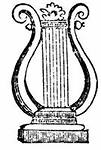 Муниципальное бюджетное учреждение Торопецкого района«Районный Дом культуры»Приказ 29.12.2023                                           г. Торопец                                       № 12/23-ОДОб утверждении плана работы МБУ ТР «РДК» на 2024 год и плановый период 2025 и 2026 г.г                             Руководствуясь муниципальным заданием на оказание муниципальных услуг (выполнение работ)  Муниципального бюджетного учреждения Торопецкого района «Районный Дом культуры» на 2024 и плановый период 2025-2026 г.г от 29.12.2023 года, в целях организованного обеспечения творческого процесса в учрежденииПРИКАЗЫВАЮ: Утвердить план работы МБУ ТР «РДК» с итоговым  количеством 431  культурно-досуговых мероприятия на 2024  год (Приложение 1), на 2025 календарный год 433 культурно-досуговых мероприятий, на 2026 календарный год 435 культурно-досуговых мероприятий.Уракчеевой В.Г., художественному руководителю, ознакомить с  настоящим планом  руководителей структурных подразделений и руководителей творческих коллективов учреждения, обеспечить организацию и проведение  культурно-досуговых мероприятий в соответствии с планом и  в установленном количестве.Трубниковой Н.С., заведующему информационно-методическим отделом,  обеспечить размещение информации о проведении мероприятий (афиши, реклама, итоговые публикации).Балахоновой Т.В., заведующему отделом культурно-досуговой деятельности, обеспечить учет проводимых мероприятий с предоставлением ежемесячного отчета.Контроль за исполнением приказа оставляю за собой.
Директор  МБУ ТР «РДК»                                                                                             С.В. ЧащинаС приказом ознакомлены:      Художественный руководитель                                                                                   В.Г. Уракчеева Заведующий ИМО                                                                                                        Н.С. ТрубниковаЗаведующий  Отделом КДД                                                                                           Т.В. БалахоноваСогласовано:                                                                                      Утверждено:Зав. ОКМПСиТ                                                                                  Приказом от 29.12.2023г.Иванова С.В.                                                                                      № 12/23-ОД                                                                                                             Директор МБУ ТР «РДК»                                                                                                             Чащина С.В.План работы Муниципального бюджетного учреждения Торопецкого района «Районный Дом культуры» на 2024 годОсновные направления цели и задачи Муниципального бюджетного учреждения Торопецкого района «Районный Дом культуры»- Учреждение осуществляет свою деятельность в сфере культуры в соответствии с предметом и целями деятельности, определенными Конституцией Российской Федерации, федеральными законами, указами и распоряжениями Президента РФ, постановлениями и распоряжениями Правительства РФ, нормативными документами Министерства культуры и массовых коммуникаций РФ, Комитета по делам культуры Тверской области, актами Учредителя и настоящим Уставом.- Предметом деятельности и целями создания Учреждения являются предоставление населению разнообразных услуг социально-культурного, просветительского, оздоровительного и развлекательного характера, создание условий для занятий любительским художественным творчеством, оказание методической помощи учреждениям культуры Торопецкого района, осуществление организационно- методической работы учреждений культуры района по реализации их задач по организации культурно – досуговой деятельности.  Перечень видов деятельности, которые Учреждение вправе осуществлять:-организация деятельности кружков, творческих коллективов, студий, обучение в них театральному, музыкальному, вокальному, цирковому, хореографическому искусству, народным промыслам, ремёслам, декоративно-прикладным видам искусства, фото-, кино-радиолюбительскому делу и т.д.;-организация и проведение различных культурно – досуговых мероприятий (танцевальные вечера, дискотеки, игровые формы досуга и др.);-организация и проведение различных информационно- просветительских мероприятий;-организация участия творческих коллективов, клубных формирований в областных, региональных, всероссийских, международных фестивалях, конкурсах, выставках и других мероприятиях, гастрольной и концертной деятельности коллективов;-организация и проведение фестивалей, концертов, смотров, конкурсов, выставок работ изобразительного и декоративно – прикладного искусства, спектаклей и других форм показа результатов творческой деятельности клубных формирований;-организация работы спортивно-оздоровительных клубов и секций, групп туризма и здоровья, проведение спортивных выступлений;-публичный показ аудиовизуальных произведений, киновидеопродукции;-организация повышения профессионального мастерства клубных работников;- разработка сценариев, методических пособий массовых мероприятий, рекомендательных репертуарных планов;-установление и развитие творческих связей с общественными и другими организациями (районными, областными, общероссийскими);-профильные услуги: видеосъемка, фотосъемка, звукозапись, прокат костюмов, видео-аудио дисков с записями, культурно-спортивного инвентаря, музыкальных инструментов, режиссерско-постановочная работа;-услуги по формированию и распространению информации банка данных о клубных формированиях и деятельности культурно - досуговых учреждений.I. Организационно – хозяйственная деятельность. II. Развитие художественного самодеятельного творчества.    III. Организация и проведение культурно-массовых мероприятий.IV. Работа с детьми и подросткамиV. Выставочная деятельностьVI. Организационно-методическая работаVII. Контрольные показателиДиректор МБУ ТР «РДК»                                                                                  С.В. Чащина                                                                     №Наименование мероприятияСрок выполненияОтветственный1Проведение мероприятий по обеспечению требований пожарной безопасностиВесь периодЧащина С.В.2Проведение мероприятий по охране трудаВесь периодКохв Е.И.3Проведение мероприятий по обеспечению антитеррористической защищенностиВесь периодКохв Е.И.4Проведение мероприятий по соблюдению требований по электробезопасностиВесь периодАлексеев С.А.5Повышение квалификации специалистовПо отдельному графику Чащина С.В.6Ремонт АПС При наличии средствЧащина С.В.7Проведение учебно-тренировочных занятий по действиям и эвакуации в случае возникновения ЧСМарт, СентябрьКохв Е.И.8Обеспечение деятельности творческих коллективов: приобретение сценических костюмов, изготовление декораций и реквизитаВесь периодЧащина С.В.9Приобретение звукоусилительного оборудования При наличии средствЧащина С.В.10Установка информационных стендов учрежденияПервое полугодиеТрубникова Н.С11Проведение инвентаризации основных средств особо ценного имуществаОктябрьКохв Е.И.12Прохождение технического осмотра и страхование автотранспорта учреждения В установленные сроки для каждой единицыКохв Е.И.13Ремонт помещений гаражей автотранспорта учрежденияПри наличии средствЧащина С.В.Организация работы коллективов художественной самодеятельностиОрганизация работы коллективов художественной самодеятельностиОрганизация работы коллективов художественной самодеятельностиОрганизация работы коллективов художественной самодеятельностиОрганизация работы коллективов художественной самодеятельностиНазвание коллективаДни занятийВремя занятийРуководитель№ каб.Народный ВИА «Кривичи»Ежедневно (кроме субботы и воскресения)19.00 – 21.00Нефёдов Г.С.9Народный духовой оркестрПонедельник, четверг15.00 -18.00Азарников М.Т.24Народный театр «Сфера»Вторник, четверг18.00 - 21.00Полякова И.М.10,Большой зал32аНародный театр «Сфера»Понед., среда (доп. занятия)18.00Полякова И.М.10,Большой зал32аНародный цирк «Юность»Понедельник, среда, пятница18.00 – 19.30Харлампиев К.В.8,большой залНародный коллектив эстрадного танца «Калейдоскоп»Понедельник, среда (подг. гр.) 14.00 – 15.00Чащина С.В. Козловская С.В.З1Народный коллектив эстрадного танца «Калейдоскоп»Вторник, четверг (мл. гр.)15.00 – 17.00 Чащина С.В. Козловская С.В.З1Народный коллектив эстрадного танца «Калейдоскоп»Вторник, четверг(ср. гр.)17.00 – 19.00Чащина С.В. Козловская С.В.З1Народный коллектив эстрадного танца «Калейдоскоп»Понедельник, среда (ст. гр.)18.00 – 20.00Чащина С.В. Козловская С.В.З1Народный театр кукол «Берендей»Понедельник, среда (ст. гр.)16.00 – 18.00Андреева О.В.32, большой залНародный театр кукол «Берендей»Вторник, четверг (мл. гр.)15.30 – 17.00Андреева О.В.32, большой залХореографический коллектив«Изюминка»Понедельник, среда (мл. гр.)15.00 – 17.00Балахонова Т.В.31Хореографический коллектив«Изюминка»Вторник, четверг(ст. гр.)19.00 – 21.00Балахонова Т.В.31Ансамбль народной песни«Вечорка»Вторник, четверг (мл. гр.)15.30 – 16.30 Трубникова Н.С.27Ансамбль народной песни«Вечорка»ПонедельникЧетверг (ст. гр.)18.00 – 19.30Трубникова Н.С.33Студия эстрадного вокала «Каллиопа»Вторник, четверг15.45 – 16.30Иванова Ю.В.27Творческое объединение «Рукоделкино»Понедельник, вторник, среда, четверг14.00 – 17.00Коноплёва М.А.26Мастерская«Активное долголетие»Понедельник, среда10.00 – 12.00Коноплёва М.А.26Студияигры на гитареПонедельник, вторник, четверг, пятница15.00 – 18.00Нефедов Г.С.9, 11Танцевальный клуб «Сударушки»Понедельник, четверг12.30 – 14.00Андреева О.В.31Вокальный ансамбль «Молодые, веселые»Четверг 11.00 – 12.00Гаврышкив Е.В.27Хор ветерановВторник, пятница11.00 – 13.00Суслова Е.В.27Рок-группа «Никольский собор»Вторник, четверг19.00 – 20.30Колмкант Ю.В.30Кавер-группа«10-74»Понедельник, четверг19.00 – 21.00Иванов М.В.11Клуб единоборствПонедельник, среда, пятница19.00 – 21.00Яковлев В.В.21ФитнесПонедельник, среда, четверг19.30 – 20.30Сакович О.А.Дискотечный залГруппа здоровья, для граждан пожилого возрастаПонедельникпятница11.30 – 12.3012.30 – 13.30Глазунова Е.Э.Малый спортивныйзалКлуб «Ветеран»Вторник, пятница11.00 – 12.00 Шеверева С.А.38Проведение традиционных, календарных, торжественных мероприятийВ течении годаХудожественный руководительЗав. отделом культурно-досуговой деятельностиПроведение профессиональных праздниковВ течении годаХудожественный руководительЗав. отделом культурно-досуговой деятельностиПроведение театрализованных, развлекательных, игровых программВ течении годаХудожественный руководительЗав. отделом культурно-досуговой деятельностиПроведение массовых мероприятийВ течении годаХудожественный руководительЗав. отделом культурно-досуговой деятельностиПроведение вечеров отдыха для людей старшего поколения, встречи с интересными людьми, ветеранами войны и труда. Работа клуба ветеранов.В течении годаЗав.отделом по работе с ветеранамиХудожественный руководительПроведение детских, игровых, развлекательных программ, конкурсов, квестов.В течении годаЗав. отделом культурно-досуговой деятельностиОрганизация выездных мероприятий в соседние муниципальные образованияВ течении года Художественный руководитель, руководители творческих коллективовПремьеры спектаклей, отчетные программы творческих коллективовПо плануХудожественный руководитель, руководители коллективовОрганизация участия  коллективов в зональных, областных, международных фестивалях и конкурсахПо плануХудожественный руководитель, руководители коллективовОрганизация и проведение фестивалей и конкурсовПо плануХудожественный руководитель, Зав. отделом культурно-досуговой деятельностиЮбилеи и круглые даты творческих коллективов и работников РДКПо плануХудожественный руководитель, Зав. отделом культурно-досуговой деятельности, руководители творческих коллективов № п/п№ п/пНаименование мероприятияСроки проведенияОтветственный        Январь        Январь        Январь        Январь        Январь11«Кинолотерея». Новогодняя акция. Розыгрыш специальных новогодних призовянварьЗав. кинотеатром «Звезда»22Новогодняя акция кинотеатра «Звезда». «Счастливое кресло»январьЗав. кинотеатром «Звезда»33Танцевально-развлекательная программа для взрослой аудитории «Новогодник» январьХудожественный руководитель44Новогодняя театрализованная шоу – программа для семейного просмотра «Новогодние переделки»январьЗав. отделом культурно-досуговой деятельности55Экскурсия по музею космонавтики для жителей и гостей г. Торопца «Новый год на орбите»январьЗам. директора66«Волшебный будильник» Новогодняя театрализованная игровая развлекательная программа для детей январьЗав. отделом культурно-досуговой деятельности77«Кто куда, а мы в кино!» Семейный показ для жителей и гостей г. Торопца.январьЗав. кинотеатром «Звезда»88Музыкальный вечер в сочельник «Высоким слогом русского романса»январьХудожественный руководитель99Рождественская интерактивная программа «Рождественские зарисовки»январьЗав. отделом культурно-досуговой деятельности1010Рождественский бал для старшего поколения «В вихре снежного вальса»январьЗав. информационно- методическим отделом1111Концертная программа хора «Радонеж» Ленинградского государственного университета им. А.С. Пушкинаянварьдиректор1212ХVIII Торопецкий межрегиональный Рождественский фестиваль детского и народного творчества «Через века звонят твои колокола»январьХудожественный руководительРуководители коллективов1313Крещение. Купание в ИорданиянварьДиректор1414«Знать и помнить!», патриотическая военно-историческая конференцияянварьЗав. кинотеатром «Звезда»1515«1941 Крылья над Берлином»Тематический кинопоказ, посвященный 82-ой годовщине со дня освобождения города Торопца от немецко – фашистских захватчиковянварьЗав. кинотеатром «Звезда»1616Митинг, посвященный 82-ой годовщине со дня освобождения города Торопца от немецко – фашистских захватчиковянварьХудожественный руководитель1717«Вечный зов памяти». Тематический концерт, посвященный 82-ой годовщине со дня освобождения города Торопца от немецко – фашистских захватчиковянварьХудожественный руководитель1818Межрегиональный фестиваль хоровых коллективов «Ратному подвигу – славу поём!»январьХудожественный руководитель1919 «Я считаю до пяти» спектакль народного театр кукол «Берендей» по пьесе М. Бартенева для детей ДОУянварьРуководитель коллектива2020Международный фестиваль конкурс патриотической песни «Истина Победы» (дистанционный формат)январь - мартХудожественный руководитель       Февраль       Февраль       Февраль       Февраль       Февраль2121Семинар клубных работников.февральЗав. ИМО2222«Я выбираю Торопец – лучший город земли» турнир агитбригад, в рамках проведения Дня молодого избирателяфевральЗав. отделом культурно-досуговой деятельности2323День памяти о россиянах, исполнявших служебный долг за пределами Отечества.февральЗав. отделом культурно-досуговой деятельности2424День защитника Отечества. Концертная программа февральХудожественный руководительЗав. отделом культурно-досуговой деятельности2525ХII межрегиональный конкурс – фестиваль театрального творчества «Дети Мельпомены» г. ТверьфевральРуководитель коллектива2727Областной этап Всероссийского фестиваля народного творчества «Салют Победы», посвященного 80-летию Победы в Великой Отечественной войнефевральХудожественный руководитель2828Районный фестиваль конкурс патриотической песни «Свидетели русской славы»февральХудожественный руководитель2929Цикл культурно – досуговых мероприятий для молодежи с разучиванием элементов традиционного русского танца «Заковырки – кренделя», в рамках празднования 950-летия г. ТоропцаС февраля по май Зав. отделом культурно-досуговой деятельности30       30       Цикл мастер – классов по изготовлению панно в технике «кинусайга», по изготовлению брелока с изображением Торопецкой сторожевой башни для среднего школьного звена, в рамках празднования 950-летия г. ТоропцаС февраля по майРуководитель коллектива3131«День валенка». Интерактивная программа для детей ДОУ и младшего школьного звена (по отдельному графику)февральЗав. отделом культурно-досуговой деятельности3232Открытие Лыжни РоссиифевральЗав. ИМО3333Гала-концерт областного конкурса народных хоров, ансамблей и солистов народной песни «Поющая земля Тверская», посвященный 950-летию первого упоминания г. Торопца Тверской области (отборочный этап – заочный)февральХудожественный руководитель       Март       Март       Март       Март       Март3434Концертно-развлекательная программа, посвященная международному женскому Дню 8 мартамартЗав. отделом культурно-досуговой деятельности3535Масленица. Массовая развлекательная игровая программамартЗав. отделом культурно-досуговой деятельности3636Конкурс на лучшую масленичную куклу-чучело «Чудо-масленица»мартЗав. отделом культурно-досуговой деятельности3737Мастер-класс ст. «Рукоделкино» «Кукла-масленичка»мартРуководитель коллектива3838Мастер – класс по плетению Торопецких поясов от ведущего специалиста по жанрам творчества тверского областного дома народного творчества, народного мастера России, Лауреата Премии Правительства Российской Федерации «Душа России» Бариновой Надежды ЕвгеньевнымартХудожественный руководитель3939«Два часа в благородном семействе или, о чем скрипела дверь» премьера спектакля Народного театра «Сфера» по пьесе АмфитеатровамартРуководитель коллектива4040Танцевальный вечер «Тем, кому за…» в рамках проведения праздничных мероприятий, посвященных 8 мартамартХудожественный руководитель4141Кинопоказ любимого киномартЗав. кинотеатром «Звезда»4242Развлекательная игровая программа, посвященная народному празднику «Жаворонки» для детей младшего школьного звенамартЗав. отделом культурно-досуговой деятельности4343Семинар клубных работниковмартЗав. ИМО4444«Жизнь на яркой стороне 2023». «Здесь Родины моей начало». Фестиваль самодеятельного народного творчества среди сельский учреждений Торопецкого муниципального округамарт-апрельХудожественный руководитель4545ХVI Всероссийский фестиваль детских любительских театров кукол «Первые шаги – 2024г» г. МосквамартРуководитель коллектива4646Памятный митинг, посвящённый дню рождения генерала А.Н. Куропаткина д. НаговьемартХудожественный руководитель4747Международный фестиваль им. М.П. МусоргскогомартДиректор 4848«Петрушка» мастер класс по изготовлению народной театральной куклы, посвященный Дню театрамартРуководитель коллектива4949День работника культуры. Церемония награждения, концертная программамартХудожественный руководитель5050Межмуниципальный этап XIX открытого конкурса русского народного танца им. Т.А. УстиновоймартЗав. отделом культурно-досуговой деятельности5151Региональный этап Всероссийского хорового фестиваля (хоры и ансамбли народной песни)мартХудожественный руководитель5252Гала-концерт областного конкурса народных хоров, ансамблей и солистов народной песни «Поющая земля Тверская», посвященный 950-летию первого упоминания г. Торопца Тверской областимартХудожественный руководитель       Апрель       Апрель       Апрель       Апрель       Апрель53«Космические истории». Цикл интерактивно- экскурсионных мероприятий и экскурсий по музею космонавтики ко Дню космонавтики «Космические истории». Цикл интерактивно- экскурсионных мероприятий и экскурсий по музею космонавтики ко Дню космонавтики апрельХудожественный руководитель5454Неделя памяти. Выезды концертной бригады в сельские КДУ (по графику)апрельХудожественный руководитель5555Неделя памяти.  Выезды хора ветеранов в сельские КДУ (по графику) апрельХудожественный руководитель5656Открытие Вахты памятиапрельХудожественный руководитель5757Семинар клубных работниковапрельЗав. ИМО5858Открытый конкурс русского народного танца, посвященный Т.А. УстиновойапрельРуководитель коллектива5959«По волнам моей памяти». Концерт – мемуары народного вокально- инструментального ансамбля «Кривичи»апрельЗав. отделом культурно-досуговой деятельности6060«В гостях у Петрушки» фольклорный праздник для детей (выездная программа для детей д/с)апрель-майРуководитель коллектива61«На все руки мастера». Цикл мастер - классов для старшеклассниц по изготовлению Торопецкого головного убора с презентацией и фотосессией готовых работ в День города«На все руки мастера». Цикл мастер - классов для старшеклассниц по изготовлению Торопецкого головного убора с презентацией и фотосессией готовых работ в День городаапрель-майРуководитель коллектива62Региональный отборочный (онлайн) этап межрегионального фестиваля-конкурса «Троицкие обереги-2024»Региональный отборочный (онлайн) этап межрегионального фестиваля-конкурса «Троицкие обереги-2024»апрель-майРуководитель коллектива63«На все руки мастера». Цикл мастер - классов для жителей муниципального образования по изготовлению  Торопецкого пояса«На все руки мастера». Цикл мастер - классов для жителей муниципального образования по изготовлению  Торопецкого поясаапрельРуководитель коллектива        Май        Май        Май        Май        Май6464Праздник весны и труда. Концерт выходного днямайХудожественный руководитель6565Торжественное открытие  «Аллеи героев» города.  Построение, митинг, возложение цветов и венков.майХудожественный руководитель6666Торжественные открытия памятников, установленных в городе Патриарху Тихону, Александру Невскому «От благодарных потомков». Открытие культурно-музейного центра. майХудожественный руководитель6767Открытие III фестиваля художественного творчества «К России с любовью», встреча с автором Новаковым П.Н., мастер-класс по графике.майСпециалист выставочного зала6868Фестиваль хореографических коллективов «Мой город, моя семья», посвященный Международному Дню танцамайЗав. отделом культурно-досуговой деятельности6969День семьи. «Танцующие куклы» семейный интерактивный праздник с матер -классом по изготовлению «куклы- стригушки»майЗав. отделом культурно-досуговой деятельности7070Мероприятие ко Дню славянской письменности и культуры «Я о Торопце стих слагаю свой». Муниципальный конкурс чтецовмайХудожественный руководитель7171Праздничный концерт, посвященный Дню Победы.майХудожественный руководитель7272Выезд творческих коллективов и солистов РДК в п. Плоскошь с концертной программой, посвященной Дню Победы в Великой Отечественной войнемайХудожественный руководитель7373Праздничные мероприятия, посвященные Дню Победы:- Праздничное шествие представителей воинских частей, образовательных организаций Торопецкого района. Акция «Бессмертный полк»- Торжественная церемония возложения цветов к стелам Героев Советского Союза - Торжественный митинг на Братском кладбище. Возложение цветов и венков.- Праздник в городском саду «Живи, цвети – Победный май», концертная программа народного духового оркестра и солистов РДКмайХудожественный руководительЗав. отделом культурно-досуговой   деятельности7474Отчетная программа Народного цирка «Юность»майЗав. отделом культурно-досуговой   деятельности7575Антинаркотический месячникмай, июньЗав. отделом культурно-досуговой   деятельности        Июнь        Июнь        Июнь        Июнь        Июнь7676День защиты детей. Праздничные мероприятия:- Церемония награждения детей «Признание 2024»- Концертно-игровая программа - Мастер-класс ст. «Рукоделкино» июньЗав. отделом культурно-досуговой   деятельности7777Мероприятия, посвященные Дню России:- «Пою тебе, мой край родной», концертная программа солистов и творческих коллективов РДК- Семейная интерактивная программа «Люблю тебя, Торопец ненаглядный» (викторины, пленер, мастер-класс, флэш-моб)июньХудожественный руководительЗав. отделом культурно-досуговой   деятельности7878Дню России. Торжественная церемония вручения паспортов гражданина Российской Федерации.июньЗав. отделом культурно-досуговой   деятельности7979Гала-концерт районного фестиваля самодеятельного творчества «Жизнь на яркой стороне»июньХудожественный руководитель8080XXIX Межрегиональный фольклорный праздник «Троицкие гуляния в Василёво. На праздник всей семьей»июньХудожественный руководитель8181Межрегиональный конкурс творческих коллективов и солистов «Троицкие обереги – 2024» (фольклор, народное пение, народные инструменты, народный танец)июньРуководитель коллектива8282Межрегиональный конкурс творческих коллективов и солистов «Троицкие обереги – 2022» (фольклор, народное пение, народные инструменты)июньРуководитель коллектива8383Семинар клубных работниковиюньЗав. ИМО8484День медицинского работника. Концертная программаиюньХудожественный руководитель8585«Купеческие посиделки». Театрализованное представление, посвященное купеческим традициям в г. ТоропцеиюньРуководители коллективов8686«День косоворотки». III Фестиваль – праздник народной культуры. Знакомство с  народными традициями. Дефиле народного костюма и головного убора.июньЗав. ИМО8787День памяти и скорби. Встречи солдатских вдов. Митинг, Возложение цветов на Аллее ГероевиюньХудожественный руководитель8888Районный экологический фестиваль «Заповедник времён»июньХудожественный руководительЗав. отделом культурно-досуговой   деятельности8989День молодежи. - Церемония награждения работающей молодежи Главой Торопецкого района - Гала-концерт фестиваля творчества работающей молодежи «Открытая сцена» июньХудожественный руководительЗав. отделом культурно-досуговой   деятельности9090Выпускной бал. Торжественная церемония и награждение выпускников школ города и районаиюньЗав. отделом культурно-досуговой   деятельности9191День памяти преподобного Нила Столобенского.июньЗав. ИМО9292День памяти Святой благоверной великой княгини Анны Кашинской.июньЗав. ИМО9393День партизан и подпольщиков. июньХудожественный руководитель9494«На все руки мастера». Интерактивная программа с театрализованным рассказом о добыче жемчуга, охранных башнях и  мастер класс для детей находящихся в лагере дневного пребывания (по графику) июнь-июльРуководитель коллектива9595«В память о легенде». Серия мастер – классов для жителей и гостей города по изготовлению броши – желудя и броши дубового листочкаиюнь-июльРуководитель коллектива9696Цикл развлекательных игровых программ для детей находящихся в лагере дневного пребывания (по графику)июнь, июльЗав. отделом культурно-досуговой   деятельности        Июль         Июль         Июль         Июль         Июль 9797Семинар клубных работниковиюльЗав. ИМО9898«По-Торопецки попляшем, по-Торопецки споем», семейный праздник ко Дню любви, семьи и верности с обычаями и обрядами ТоропчаниюльЗав. ИМО9999«А когда на море качка». Концерт духового оркестра и солистов РДК ко дню ВМФиюльХудожественный руководитель100100Вручение дипломов МГЭИиюльХудожественный руководитель101101Праздничные мероприятия, посвященные 950-летию Дня города и района:Мастер-классы, выставки, презентации, фотозоны, концертные и развлекательные программы, ярмарки и т.д.«Славься, земля моя древняя» Торжественное открытие праздника.     -Шествие  представителей предприятий и организаций    -Церемония награждения     -Праздничный концерт - Кукольное представление «Как Петрушка невесту искал», в рамках празднования Дня города и района- «Два часа в благородном семействе или, о чем скрипела дверь» спектакль народного театра «Сфера» по пьесе июльХудожественный руководитель,Зав. отделом культурно-досуговой   деятельностиРуководители коллективов       Август       Август       Август       Август       Август102102День физкультурника.августЗав. отделом культурно-досуговой   деятельности103103День партизанского края п. БелебелкиавгустЗав. отделом по работе с ветеранами и пожилыми людьми104104Церемония вручения паспортов, приуроченная к Дню государственного флагаавгустХудожественный руководитель105105День Российского флага. августЗав. отделом культурно-досуговой   деятельности106Педагогическая конференцияПедагогическая конференцияавгустДиректор     Сентябрь    Сентябрь    Сентябрь    Сентябрь    Сентябрь107107Месячник по предупреждению детского травматизмасентябрьЗав. ИМО108108День открытых дверейсентябрьРуководители коллективов109109Культурные уроки сентября. Цикл мероприятий для учащихся СОШ. Знакомство с творческими коллективами РДКсентябрьХудожественный руководитель Руководители коллективов110110Мероприятия в рамках Дня солидарности в борьбе с терроризмомсентябрьЗав. отделом культурно-досуговой   деятельности111111Мероприятия, посвященные Дню трезвостисентябрьЗав. отделом культурно-досуговой   деятельности112Торжественная церемония чествования «Золотых супружеских пар»Торжественная церемония чествования «Золотых супружеских пар»сентябрьХудожественный руководитель113113Семинар клубных работников.сентябрьЗав. ИМО114114Культурно-досуговое мероприятие для молодежисентябрьЗав. отделом культурно-досуговой   деятельности115115Областной фестиваль семейного художественного творчества «Семья – источник вдохновения», посвященный Году семьисентябрьХудожественный руководительРуководитель коллектива116116Выезды в сельские КДУ творческих коллективов и солистов с концертной программой, посвященной Дню пожилого человека. сентябрь, октябрьХудожественный руководитель117117Выездные мастер-классы ст. «Рукоделкино», посвященные Дню пожилого человека.сентябрь, октябрьРуководитель коллектива118118Областной конкурс исполнителей эстрадной музыки «Вокал-Премиум. 18+»сентябрь, ноябрьХудожественный руководитель      Октябрь      Октябрь      Октябрь      Октябрь      Октябрь119119Международный день пожилого человека.- «Не глядя на листы календаря» Праздничный концерт - «На активной волне» танцевальная программа для пожилых людей. Играет духовой оркестр.октябрьХудожественный руководитель120120Культурно-досуговое мероприятие для молодежиоктябрьЗав. отделом культурно-досуговой   деятельности121121День учителя, День воспитателя и дошкольного работника. Концертная программаоктябрьЗав. отделом культурно-досуговой   деятельности122122День герба и флага Тверской области.октябрьЗав. отделом культурно-досуговой   деятельности123123Чествование ветеранов отрасли культурыоктябрьХудожественный руководитель124124«Два часа в благородном семействе или, о чем скрипела дверь» спектакль народного театра «Сфера» по пьесе Амфитеатрова. октябрьРуководитель коллектива125125XV Межрегиональный открытый фестиваль любительских цирковых коллективов «Праздник нашего детства»октябрьРуководитель коллектива126126Муниципальный этап Епархиального конкурса детского и юношеского творчества «Светлый мир светлой культуры»октябрьХудожественный руководитель127127ХII Всероссийский фестиваль детских театров кукол «Дети и куклы» г. Москва октябрьРуководитель коллектива128128Торопецкая Свято -Тихоновская Православная международная научно-практическая конференция «Пастырь Добрый»октябрьДиректор 129129День рождения КомсомолаоктябрьХудожественный руководитель130130Мероприятие, посвященное Дню отцаоктябрьЗав. отделом по работе с ветеранами и пожилыми людьми131131Культурно-досуговое мероприятие для молодежиоктябрьЗав. отделом культурно-досуговой   деятельности132132Семинар клубных работниковоктябрьЗав. ИМО133133Межрегиональная научно-практическая конференция «Тверское фольклорное поле. Локальные традиции»октябрьХудожественный руководительЗав. отделом культурно-досуговой   деятельности        Ноябрь        Ноябрь        Ноябрь        Ноябрь        Ноябрь134134Мероприятия, посвященные Дню народного единства. ноябрьХудожественный руководитель135135День сотрудника органов внутренних дел РФноябрьХудожественный руководитель136136День ракетных войск и артиллерииноябрьХудожественный руководитель137137День ракетных войск и артиллерииноябрьХудожественный руководитель138138Всероссийская акция «Ночь искусств»ноябрьХудожественный руководительРуководители коллектива139139Премьера спектакля театра кукол «Берендей» по пьесе М. Супонина «Два веселых гуся» ноябрьРуководители коллектива140140Областной театральный проект «Сфера Т» для любительских театральных коллективов Тверской областиноябрьРуководители коллектива141141День матери. Концертная программаМастер-класс студии «Рукоделкино»ноябрьЗав. отделом культурно-досуговой   деятельности142142Культурно-досуговое мероприятие для молодежиноябрьЗав. отделом культурно-досуговой   деятельности143143День клубного работника Тверской областиноябрьХудожественный руководитель        Декабрь         Декабрь         Декабрь         Декабрь         Декабрь 144144День памяти благоверного великого князя Михаила Ярославича Тверского.декабрьЗав. ИМО145145Новогодние мастер-классы ст. «Рукоделкино»декабрьРуководитель коллектива146146День Конституции. Вручение паспортовдекабрьЗав. отделом культурно-досуговой   деятельности147147День Героев. Закрытие Вахты Памяти. Торжественная церемония вступления в Юнармию.декабрьЗав. отделом культурно-досуговой   деятельности148148День Добровольца. Церемония награждения волонтеров Торопецкого района.декабрьХудожественный руководитель149149Церемония вручения паспортов в рамках празднования Дня конституциидекабрьХудожественный руководитель150150Гала концерт детского фестиваля народной песни «Торопецкие жемчужинки»декабрьЗав. отделом культурно-досуговой   деятельности151151Торжественное открытие новогодних мероприятий «Торопец зажигает новогодние огни»декабрьЗав. отделом культурно-досуговой   деятельности152152Культурно-досуговое мероприятие для молодежидекабрьЗав. отделом культурно-досуговой   деятельности153153Новогодняя театрализованная развлекательная программа для детей города и района.декабрьЗав. отделом культурно-досуговой   деятельности154154Театрализованная игровая развлекательная программа для детей работников ООО «Гекса- нетканые материалы» декабрьЗав. отделом культурно-досуговой   деятельности155155Культурно-досуговое мероприятие для подростков работников ООО «Гекса- нетканые материалы»декабрьЗав. отделом культурно-досуговой   деятельности156156Новогодние поздравления Деда Мороза на производстве ООО «Гекса нетканые материалы»декабрьЗав. отделом культурно-досуговой   деятельности157157Новогодние поздравления Деда Мороза и Снегурочки для детей из семей мобилизованных граждан.декабрьЗав. отделом культурно-досуговой   деятельности158158Индивидуальные поздравления Деда Мороза и Снегурочки декабрьЗав. отделом культурно-досуговой   деятельностиНаименование мероприятий Сроки проведенияОтветственныйПроведение развлекательных, интерактивных, театрализованных, игровых программ, и т.д.В течении года (по плану)Художественный руководитель Зав. отделом культурно-досуговой   деятельностиКультурно-досуговые мероприятия для подростков и молодежиежемесячноЗав. отделом культурно-досуговой   деятельностиРабота с учащимися учебных заведений города по организации коллективов художественной самодеятельностиВ течении годаРуководители творческих коллективовСпектакли, цирковые программыПо плануХудожественный руководительИнтерактивные программы для детей находящихся в лагере дневного пребыванияиюнь, июльЗав. отделом культурно-досуговой   деятельностиВыставки и мастер-классыежемесячноСпециалист по выставочной деятельности,Руководитель коллективаКиносеансы и мультфильмыПо плануи в дни школьных каникулЗав. кинотеатром «Звезда»Отчетные мероприятия творческих коллективов РДКПо плануХудожественный руководительМероприятия в рамках проведения антинаркотического месячникамай, июньЗав. отделом культурно-досуговой   деятельностиМероприятия по патриотическому воспитанию детей и подростковМероприятия по патриотическому воспитанию детей и подростковМероприятия по патриотическому воспитанию детей и подростковМежрегиональный фестиваль хоровых коллективов «Ратному подвигу – славу поём!»январьХудожественный руководительМероприятия в рамках празднования Дня освобождения г. Торопца от немецко-фашистских захватчиковянварьХудожественный руководитель«Знать и помнить!» Патриотическая военно-историческая конференция январьЗав. отделом культурно-досуговой   деятельностиТоржественная церемония вступления в ряды Всероссийского военно-патриотического детско-юношеского общественного движения «ЮНАРМИЯ»январьЗав. отделом культурно-досуговой   деятельностиВоенно-патриотической игра «Как ты знаешь историю Великой Отечественной войны»февральЗав. отделом культурно-досуговой   деятельностиРайонный фестиваль-конкурс патриотической песни «Свидетели русской славы»февральХудожественный руководительЭкскурсии по музею «Космонавтики»апрельСпециалист по выставочной деятельностиМероприятия в рамках празднования Дня ПобедымайХудожественный руководитель Зав. отделом культурно-досуговой   деятельностиМероприятия в рамках празднования Дня РоссиииюньЗав. отделом культурно-досуговой   деятельностиТоржественные церемонии   по вручению паспорта гражданина Российской Федерациииюнь, декабрьХудожественный руководительПатриотическая акция «День белых журавлей»октябрьХудожественный руководительМероприятия, посвященные Дню народного единстваноябрьЗав. отделом культурно-досуговой   деятельностиТематические киносеансы, кинолекторииВ течении года по плануЗав. кинотеатром «Звезда»Тематические выставки, мастер-классыВ течении года по плануСпециалист по выставочной деятельности,Руководитель коллектива№ п/пНаименование мероприятияСроки проведенияОтветственный1Новогодняя выставка художественного творчества жителей города ТоропцаЯнварь Специалист по выставочной деятельности2«Торопец военный и современный» Выставка, посвященная Дню освобождения города Торопца от немецко – фашистских захватчиковЯнварьСпециалист по выставочной деятельности3Областная выставка семейного творчества «Семья вместе – душа на месте» г. Тверь Февраль-мартСпециалист по выставочной деятельности4Выставка работ художественного творчества жителей города Торопца, посвященная 8 мартаМартСпециалист по выставочной деятельности5Выставка работ художественного отделения ДШИАпрель Специалист по выставочной деятельности6 III фестиваль художественного творчества « К России с любовью». В рамках фестиваля: персональная выставка картин НоваковаПетра Николаевича, члена Союза художников Гагаузии и Молдовы, члена Ассоциации народных мастеров, Заслуженного работника культуры Гагаузии и Молдовы, участника международных, республиканских, региональных выставокМайСпециалист по выставочной деятельности7Персональная выставка картин художника Владимира Шестакова г. Западная ДвинаИюнь Специалист по выставочной деятельности8Персональная выставка картин художника Александра Кондратенко г. ТоропецИюльСпециалист по выставочной деятельности9День города и района. Выставка цветов «Цветочная феерия»Фотовыставка из серии «Было-стало»Июль Специалист по выставочной деятельности10Персональная выставка картин художника Виктора Ларькова г. ТоропецСентябрьСпециалист по выставочной деятельности11- «Дары осени» выставка продуктов садоводства и огородничества- Отчетная выставка работ декоративно-прикладного творчества студии «Рукоделкино» Октябрь Специалист по выставочной деятельности12Выставка Епархиального конкурса детского творчества, в рамках проведения Православной конференции «Пастырь Добрый»НоябрьСпециалист по выставочной деятельности13Новогодняя выставка художественного творчества жителей города ТоропцаДекабрь Специалист по выставочной деятельности№Подразделения, отделыМероприятия Сроки проведенияОтветственный1.Выставочный залОказание методической и практической помощи в организации уголков народного творчества в школах и детских садах города В течении годаСпециалист по выставочной деятельности1.Выставочный залСбор информации и пополнение картотек, данных о самодеятельных художниках, народных умельцахВ течении годаСпециалист по выставочной деятельности1.Выставочный залОрганизация творческих выставокЕжемесячно Специалист по выставочной деятельности1.Выставочный залОрганизация творческих встреч с художниками и участниками выставок В течении годаСпециалист по выставочной деятельности1.Выставочный залОрганизация экскурсий для учащихся образовательных учреждений городаЕжемесячно Специалист по выставочной деятельности2Творческое объединение «Рукоделкино»Проведение мастер-классов по декоративно-прикладному творчеству для жителей города и района и учащихся в образовательных учреждениях городаВ течении годаРуководитель творческого объединения2Творческое объединение «Рукоделкино»Проведение занятий по декоративно-прикладному творчеству с методистами детских садов и школ город В течении годаРуководитель творческого объединения2Творческое объединение «Рукоделкино»Мастер-классы для старшего поколения В течении годаРуководитель творческого объединения2Творческое объединение «Рукоделкино»Мастер-классы для детей с ограниченными возможностямиВ течении годаРуководитель творческого объединения3Информационно-методический отделСистематизация методической и репертуарной литературыВ течении годаЗав. ИМО3Информационно-методический отделГодовые отчеты, планы Январь Зав. ИМО3Информационно-методический отделОрганизация консультативных дней для работников сельских учреждений культурыВ течении годаЗав. ИМО3Информационно-методический отделОрганизация и проведение семинаров работников КДУ района Ежемесячно Зав. ИМО3Информационно-методический отделВыезды в сельские клубные учреждения с целью оказания методической и практической помощиВ течении годаЗав. ИМО3Информационно-методический отделФото и видеосъемка мероприятий. Ведение фото и видео архива мероприятийПо плануЗав. ИМО3Информационно-методический отделРекламная, информационная - издательская деятельностьВ течении года и по плануЗав. ИМО4Отдел культурно-досуговой   деятельностиРазработка сценариев, методических пособий к культурно-досуговым мероприятиям По плануЗав. отделом культурно-досуговой   деятельности4Отдел культурно-досуговой   деятельностиОтчеты творческих коллективов, имеющих звание «народный самодеятельный коллектив» ЕжегодноЗав. отделом культурно-досуговой   деятельности4Отдел культурно-досуговой   деятельностиСбор информации и документации, ведение архива творческих коллективовВ течении годаЗав. отделом культурно-досуговой   деятельности4Отдел культурно-досуговой   деятельностиГодовые планы и отчетыЯнварь, февральЗав. отделом культурно-досуговой   деятельности4Отдел культурно-досуговой   деятельностиПодготовка и разработка планов творческих мероприятийЕжемесячноЗав. отделом культурно-досуговой   деятельности4Отдел культурно-досуговой   деятельностиОтчеты по творческим мероприятиямЕжемесячно, ежеквартально и годовыеЗав. отделом культурно-досуговой   деятельности5Официальный сайт МБУ ТР «РДК» и страница ВконтактеПодготовка и размещение информации на официальном сайте МБУ ТР «РДК» и на странице ВКонтактеЗав. ИМО5Официальный сайт МБУ ТР «РДК» и страница ВконтактеПроведение мероприятий в онлайн формате на официальном сайте МБУ ТР «РДК» и на странице ВконтактеЗав. ИМО5Официальный сайт МБУ ТР «РДК» и страница ВконтактеПодготовка и размещение информации о работе Кинотеатра «Звезда» на официальном сайте МБУ ТР «РДК» и на странице ВконтактеЗав. ИМО№ п/пНаименование показателяКоличество 1Клубные формирования302Участники клубных формирований5043Проведение мероприятий, из них для взрослой аудитории431/1774Посетители мероприятий76 946,85Посетители кинотеатра «Звезда»16 5456Доходы от оказания платных услуг2 919 000,00 (кинотеатр) 659 300,00(РДК)Итого: 3 578 300,00